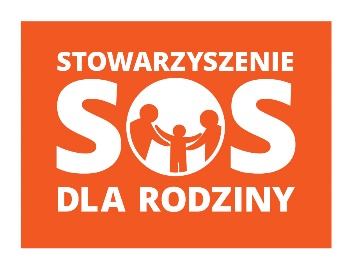 Stowarzyszenie SOS dla Rodziny ul. Energetyków 10, 70-656 SzczecinZAPYTANIE OFERTOWEna podstawie § 5 ust. 2 umowy nr DFS-VI.7211.63.2021 z dnia 4 stycznia 2022r. zawartej pomiędzy Ministrem Sprawiedliwości a Stowarzyszeniem SOS dla Rodziny  ul. Energetyków 10, 
70-656 Szczecinna dostawę bonów żywnościowych i towarowych ze środków Funduszu Pomocy Pokrzywdzonym oraz Pomocy Postpenitencjarnej - Funduszu Sprawiedliwości w zakresie udzielania pomocy osobom pokrzywdzonym przestępstwem oraz osobom im najbliższym, udzielania pomocy świadkom i osobom im najbliższym dla jednostek niezaliczanych do sektora finansów publicznych i niedziałających w celu osiągnięcia zysku, w tym stowarzyszeń, fundacji, organizacji i instytucji na lata 2022-2025\OPIS PRZEDMIOTU ZAMÓWIENIAPrzedmiotem zamówienia jest dostawa bonów żywnościowych i towarowych ze środków Funduszu Pomocy Pokrzywdzonym oraz Pomocy  Postpenitencjarnej - Funduszu Sprawiedliwości w zakresie udzielania pomocy osobom pokrzywdzonym przestępstwem oraz osobom im najbliższym, udzielania pomocy świadkom i osobom im najbliższym dla jednostek niezaliczanych do sektora finansów publicznych i niedziałających w celu osiągnięcia zysku, w tym stowarzyszeń, fundacji, organizacji i instytucji na lata 2022-2025II. WARUNKI SKŁADANIA OFERTOferta musi być złożona w języku polskim. Wzór oferty określony jest w załączniku nr 1 zapytania ofertowego. Dokumenty sporządzane w języku obcym są składane wraz z tłumaczeniem na język polski. Formularz oferty oraz wszystkie załączniki zostaną podpisane przez upełnomocnionego przedstawiciela Wykonawcy. Pełnomocnictwo do podpisania oferty winno być dołączone do oferty, o ile nie wynika ono z ustawy albo z innych dokumentów załączonych do oferty. Wszelkie miejsca, które wypełnia Wykonawca, a w których Wykonawca naniesie zmiany, muszą być parafowane przez osobę podpisującą ofertę.Wykonawcy wspólnie ubiegający się o udzielenie zamówienia publicznego składają jeden lub kilka dokumentów tak, aby wspólnie udokumentować spełnianie warunków podmiotowych, brak podstaw do wykluczenia oraz dotyczących przedmiotu zamówienia. Wymagane oświadczenia należy złożyć w sposób wyraźnie wskazujący, iż oświadczenie składają wszyscy Wykonawcy wspólnie ubiegający się o udzielenie zamówienia publicznego. Dane umieszczone w ofercie mogą być przez Zamawiającego weryfikowane. Stwierdzenie przez Zamawiającego, w trakcie weryfikacji dokumentów, jakichkolwiek niezgodności ze stanem faktycznym, skutkuje odrzuceniem oferty bez jej rozpatrzenia.Składający ofertę związany jest niniejszą ofertą przez okres 30 dni od ostatecznego terminu składania ofert. W toku oceny ofert Zamawiający może żądać udzielenia przez Wykonawców pisemnych wyjaśnień dotyczących treści złożonej oferty. Zamawiający nie dopuszcza składanie ofert częściowych.Zamawiający nie dopuszcza składania ofert wariantowych.Oferta zostanie odrzucona, jeżeli:będzie niezgodna z niniejszym zapytaniem ofertowym, zostanie złożona przez Wykonawcę wykluczonego z udziału w postępowaniu o udzielenie zamówienia publicznego,będzie nieważna na podstawie odrębnych przepisów.Zgodnie z umową zawartą pomiędzy Ministrem Sprawiedliwości a Stowarzyszeniem SOS dla Rodziny  ul. Energetyków 10, 70-656 Szczecin z postępowania wykluczone zostają podmioty, które są powiązane osobowo lub kapitałowo z Zamawiającym lub osobami upoważnionymi do zaciągania zobowiązań w imieniu Zamawiającego lub osobami wykonującymi w imieniu Zamawiającego czynności związane z przeprowadzeniem procedury wyboru Wykonawcy polegające w szczególności na:uczestniczeniu w spółce jako wspólnik spółki cywilnej lub spółki osobowej, posiadaniu co najmniej 10 % udziałów lub akcji, pełnieniu funkcji członka organu nadzorczego lub zarządzającego, prokurenta, pełnomocnika, pozostawaniu w związku małżeńskim, w stosunku pokrewieństwa lub powinowactwa w linii prostej, pokrewieństwa lub powinowactwa w linii bocznej do drugiego stopnia lub w stosunku przysposobienia, opieki lub kurateli.Zamawiający ma prawo do nierozstrzygnięcia postępowania w każdym czasie. Wykonawca składa ofertę na własne ryzyko i własny koszt. Potencjalnemu Wykonawcy w przypadku nie rozstrzygnięcia postępowania nie przysługuje żadne wynagrodzenie za przygotowanie oferty.W formularzu ofertowym należy wpisać kwotę w złotych polskich. Wpisana wartość w formularzu ofertowym, powinna być kwotą brutto zawierającą wszystkie koszty ponoszone przez Wykonawcę. Wykonawca ma prawo zwrócić się do Zamawiające z pytaniem dotyczącym treści zapytania ofertowego. Treść pytań dotyczących zapytania ofertowego wraz z wyjaśnieniami zamawiającego zostanie umieszczeniu na stronie internetowej Zamawiającego. Zamawiający ma prawo do modyfikacji zapytania ofertowego w każdym czasie. Zapytanie ofertowe może zostać zmienione przed upływem terminu składania ofert przewidzianym w zapytaniu ofertowym Wykonawca jest zobowiązany do śledzenia zmian opublikowanych na stronie internetowej Zamawiającego dotyczących postępowania. Gdyby zmiana wpływała na złożoną ofertę Zamawiający dopuszcza możliwość wycofania złożonej oferty i złożenia nowej w terminie określonym w zapytaniu ofertowym. Oferta powinna zawierać wszystkie wymagane dokumenty, oświadczenia i załączniki, składające się na ważną ofertę. Dokumenty powinny być sporządzone zgodnie z zaleceniami oraz przedstawionymi przez Zamawiającego wzorcami załączników, a w szczególności zawierać wszystkie informacje oraz dane.  Oferty złożone po terminie Zamawiający pozostawia bez rozpatrzenia.Złożona oferta składa się z następujących dokumentów:Formularz ofertowy;Oświadczenie o braku podstaw do wykluczenia;Ewentualne pełnomocnictwa;Inne dokumenty i oświadczenia wymagane w niniejszym zapytaniu ofertowym.19. Jeżeli wykonawca nie złoży oświadczeń lub dokumentów, oświadczenia lub dokumenty są niekompletne, zawierają błędy lub budzą wskazane przez zamawiającego wątpliwości, zamawiający wezwie do ich złożenia, uzupełnienia lub poprawienia lub do udzielania wyjaśnień w terminie przez siebie wskazanym, chyba, że mimo ich złożenia, uzupełnienia lub poprawienia lub udzielenia wyjaśnień oferta Wykonawcy podlega odrzuceniu albo konieczne byłoby unieważnienie postępowania.20. Informację o wyniku postępowania Zamawiający upubliczni się w taki sposób, w jaki zostało upublicznione zapytanie ofertowe.21.  Protokół jest jawny. Protokół udostępnia się wykonawcy, który złożył ofertę na jego wniosek Nie ujawnia się informacji stanowiących tajemnicę przedsiębiorstwa w rozumieniu przepisów o zwalczaniu nieuczciwej konkurencji, jeżeli wykonawca, nie później niż w terminie składania ofert, zastrzegł, że nie mogą być one udostępniane 22. Przez tajemnicę przedsiębiorstwa w rozumieniu zgodnie z przepisami o zwalczaniu nieuczciwej konkurencji (ustawa z dnia 16 kwietnia 1993 r. o zwalczaniu nieuczciwej konkurencji ( Dz. U. z 2020 r. poz. 1913, z późn. zm.). Stosowne zastrzeżenie Wykonawca winien złożyć na formularzu ofertowym lub odrębnym dokumencie. W przeciwnym razie cała oferta zostanie ujawniona na życzenie każdego uczestnika postępowania.23. Zamawiający zaleca, aby informacje zastrzeżone jako tajemnica przedsiębiorstwa były oddzielnie od pozostałych, jawnych elementów oferty. III.     Termin realizacji zamówieniaWymagany termin realizacji niniejszego zamówienia: od daty podpisania umowy do 31 grudnia 2022r.IV. Kryteria oceny ofertPrzy wyborze najkorzystniejszej oferty Zamawiający będzie się kierował następującymi kryteriami i ich wagami oraz w następujący sposób będzie oceniać spełnianie kryteriów:1.   Cena brutto         	                                			      -   50 %2.   Ilość placówek realizujących bony na terenie województwa zachodniopomorskiego - 50 %V.  Sposób oceny ofert według przyjętych kryteriówKryterium 1  będzie obliczone za pomocą następującego wzoru:Cena brutto  = [(Cn : Cb) x 50 %] x 100Gdzie:Cn -   cena najniższa (brutto)Cb -   cena wynikająca z oferty badanej (brutto)Kryterium 2  będzie obliczone za pomocą następującego wzoru:Ilość placówek realizujących bony= [(Ib : In) x 50 %] x 100Gdzie:Ib -   ilość placówek, w których możliwe jest dokonywanie zakupów za pomocą oferowanych bonów w ofercie badanejIn – największa ilość placówek, w których możliwe jest dokonywanie zakupów za pomocą oferowanych bonówW przypadku gdy wykonawca nie poda ilości placówek, w których możliwe jest dokonywanie zakupów za pomocą oferowanych bonów, Zamawiający przyzna 0 punktów.W wyniku komisyjnej analizy i oceny otrzymanych ofert, stosując kryteria określone w zapytaniu dokonany zostanie wybór najkorzystniejszej oferty. Zamawiający poprawi w treści oferty oczywiste omyłki pisarskie, oczywiste omyłki rachunkowe, z uwzględnieniem konsekwencji rachunkowych dokonanych poprawek oraz inne omyłki polegające na niezgodności oferty ze specyfikacją istotnych warunków zamówienia, niepowodujące istotnych zmian w treści oferty, niezwłocznie zawiadamiając o tym Wykonawcę, którego oferta została poprawionaVI. Opis sposobu obliczenia ceny ofertyWykonawca określi ceny netto i brutto dla każdej pozycji zadania, oraz wartość netto i brutto dla zadania na formularzu oferty. Wykonawca określi ilość placówek na terenie których będą dokonywanie zakupów za pomocą oferowanych bonówWszystkie elementy oferty powinny zawierać w sobie ewentualne upusty stosowane przez wykonawcę, tzn. muszą być one wkalkulowane w cenę oferty.Wykonawcy zagraniczni, tj. posiadający siedzibę lub miejsce zamieszkania poza terytorium RP określą cenę netto dla zadania na formularzu oferty. Zamawiający dokona odpowiedniego przeliczenia ceny oferty celem dokonania prawidłowej oceny.Wszystkie ceny określone przez wykonawcę są wiążące i zostaną wprowadzone do umowy.UWAGA: Rozliczenia między Zamawiającym a Wykonawcą prowadzone będą w walucie PLN. ________________________________________________________________________________VII. Termin związania ofertąOkres związania Wykonawców złożoną ofertą wynosi 30 dni licząc od upływu terminu składania ofert. VIII. Składanie i otwarcie ofertOferty należy drogą elektroniczną na adres: biuro@sosdlarodziny.com (skan dokumentów podpisany przez osobę upoważnioną do reprezentowania Wykonawcy), w nieprzekraczalnym terminie do dnia 25 maja 2022r. do godz. 11:30.Oferty zostaną otwarte w tym samym dniu o godz. 12:00 w budynku Stowarzyszenia SOS dla Rodziny, ul. Energetyków 10, 70-656 Szczecin.Decydujące znaczenie dla oceny zachowania terminu prawidłowego złożenia/dostarczenia oferty ma data i godzina wpływu oferty do Zamawiającego.ROZDZIAŁ 2OPIS PRZEDMIOTU ZAMÓWIENIAPrzedmiotem zamówienia jest dostawa bonów żywnościowych i towarowych dla Stowarzyszenia SOS dla Rodziny ze środków Funduszu Pomocy pokrzywdzonym oraz Pomocy Postpenitencjarnej – Funduszu Sprawiedliwości Bony żywnościowe2800 sztuk o nominalnej wartości 50 PLNWykonawcy muszą zapewnić co najmniej następujący asortyment towarów spożywczych:Artykuły ogólno-spożywczeArtykuły mięsne i przetwory mięsneArtykuły owocowo-warzywneArtykuły spożywcze dla dzieciBony towarowe1200 sztuk o nominalnej wartości 50 PLNWykonawcy muszą zapewnić następujący asortyment towarów:odzież,bielizna, obuwie, środki czystości i higieny osobistej;Dostawy w ciągu 5 dni od dnia złożenia zamówienia,  oraz fakultatywna dostawa bonów o wartości maksymalnej do 30 000,00 PLN na pisemne zgłoszenie Zamawiającego. Dostawa tych bonów winna nastąpić w ciągu 10 dni od dnia otrzymania zgłoszenia. Adnotacja na każdym bonie o wyłączeniu pozostałej gamy towarów bądź inny zapis zabezpieczający przed zakupem innych towarów niż wskazanych powyżej.Ważność bonów towarowych – minimum do 31 grudnia 2022r. Wykonawca winien zapewnić możliwość realizacji bonów w najmniej 114 placówkach na terenie województwa zachodniopomorskiego (przynajmniej jedna na gminę)Wykonawca winien zaoferować takiego rodzaju bony, które będą zapewniać dostęp Zamawiającemu co najmniej do w/w asortymentów. W przypadku istniejących sieci handlowych na rynku, Zamawiający będzie traktował np. sieć kiosków Ruchu jako jedną placówkę handlową, targowiska jako jedną placówkę, sieci hipermarketów, marketów jako jedną placówkę handlową, sieci aptek jako jedną placówkę handlową itp. Wykonawcy są zobowiązani do przedstawienia w ofercie wykazu placówek realizujących bony na terenie województwa zachodniopomorskiego z uwzględnieniem zdania poprzedniego, tj. każda sieć wykazana jako jedna placówka. Ilość placówek ma być ponumerowana i określona w ofercie w sposób ścisły._______________________________________________________________ROZDZIAŁ 3PROJEKT UMOWY  …………………..zawarta w dniu  ..............................  w Szczecinie pomiędzy:Stowarzyszeniem SOS dla Rodziny z siedzibą przy ul. Energetyków 10, 70-656 Szczecin wpisanym do rejestru stowarzyszeń, innych organizacji społecznych i zawodowych, fundacji oraz samodzielnych publicznych zakładów opieki zdrowotnej prowadzonego przez Sąd Rejonowy Szczecin – centrum w Szczecinie, XIII Wydział  Gospodarczy Krajowego Rejestru Sądowego KRS 0000035185, NIP 8512751759, REGON 812388085reprezentowaną przez………………………………………………………….,………………………………………………………….zwanym dalej w treści umowy Zamawiającyma...................................................................................................................................................reprezentowanym przez:.......................	.............................................................................................................................zwanym dalej w treści umowy Wykonawcą.w wyniku przeprowadzonego postępowania na podstawie § 5 ust. 2 umowy nr DFS-II.7211.63.2021 z dnia 4 stycznia 2022r. zawartej pomiędzy Ministrem Sprawiedliwości a Stowarzyszeniem SOS dla Rodziny  ul. Energetyków 10, 70-656 Szczecin na powierzenie realizacji zadań ze środków Funduszu Pomocy Pokrzywdzonym oraz Pomocy Postpenitencjarnej - Funduszu Sprawiedliwości w zakresie udzielania pomocy osobom pokrzywdzonym przestępstwem oraz osobom im najbliższym, udzielania pomocy świadkom i osobom im najbliższym dla jednostek niezaliczanych do sektora finansów publicznych i niedziałających w celu osiągnięcia zysku, w tym stowarzyszeń, fundacji, organizacji i instytucji na lata 2022-2025§ 1Przedmiotem niniejszej umowy jest dostawa i zapewnienie realizacji bonów żywnościowych i  towarowych w ilości:1. Bony żywnościowe ……… sztuk o nominalnej wartości   50 PLN2. Bony towarowe ……….  sztuk o nominalnej wartości 50 PLN     zgodnie z ofertą Wykonawcy stanowiącym załącznik nr 1 i opisem przedmiotu zamówienia stanowiącymi integralną część niniejszej umowy. Dostawy realizowane będą sukcesywnie według zamówień. Dostawa przedmiotu umowy będzie się odbywała każdorazowo na koszt i ryzyko Wykonawcy. Dostawy bonów będących przedmiotem umowy nastąpią w terminie 5 dni kalendarzowych od dnia złożenia zamówienia. Bony winny być dostarczone wraz z ewentualnymi kuponami rabatowymi oraz innymi, przewidzianymi przez Wykonawcę dodatkami dla okazicieli bonów. Bony stanowią znaki legitymacyjne na okaziciela uprawniające okaziciela bonów do otrzymania towarów oferowanych do sprzedaży w punktach akceptujących bony Wykonawcy.Bony zachowują ważność przez okres ……………………od dnia dostawy.W sytuacji kiedy wartość towarów będzie wyższa od wartości bonów towarowych jego okaziciel będzie zobowiązany dopłacić różnicę.Zamawiający oświadcza, a Wykonawca przyjmuje do wiadomości, iż w skład przedmiotu zamówienia wchodzi również fakultatywna dostawa bonów o wartości maksymalnej 30 000,00 w ciągu 10 dni od dnia otrzymania przez Wykonawcę ewentualnego pisemnego zgłoszenia ze strony Zamawiającego. Szczegółowe ilości oraz nominały bonów, o których mowa w ust. 7 zostaną określone w ewentualnym zgłoszeniu pisemnym. Wykonawca oświadcza, iż nie będzie dochodził od Zamawiającego wykonania części umowy, o której mowa w ust. 7 w przypadku nie wykorzystania przez Zamawiającego całości lub części dostawy fakultatywnej.10. Zamawiający ma możliwość zwrotu niewykorzystanych bonów towarowych. Równowartość zwróconych bonów zostanie Zamawiającemu przesłana na jego konto w terminie 
7 dni od daty ich zwrotu. § 2Wartość umowy zostaje określona na ............PLN brutto (słownie złotych: ........................................................................../100)  cenotwórcze. w tym:a) bony żywnościowe i towarowe ….  zł bruttob)  30 000,00 PLN za fakultatywną dostawę bonów, o której mowa w § 1 ust. 7  c) prowizja wykonawcy ……………….i zawiera wszystkie składniki cenotwórcze.Zamawiający zobowiązuje się zapłacić za przedmiot umowy określony w § 1 ust. 1 cenę za faktycznie dostarczone bony. Każda dostawa zostanie potwierdzona obustronnie podpisanym protokółem odbioru.Strony postanawiają, że w/w cena będzie obowiązywała przez okres ważności umowy, nie będzie podlegała zmianom.Wykonawca nie ma prawa przenoszenia wierzytelności wynikających z niniejszej umowy na osoby trzecie bez zgody Zamawiającego wyrażonej na piśmie.§ 3Zamawiający zobowiązany jest do zapłaty należności przelewem, na konto Wykonawcy w banku............................................................................................................................................na rachunek………………………………………………………………………………………w terminie 21 dni od daty otrzymania cząstkowych faktur VAT lub not księgowo-obciążeniowych. Do faktur lub noty księgowo – obciążeniowej Wykonawca obowiązany jest każdorazowo załączyć kopię obustronnie podpisanego protokołu przekazania, o którym mowa w § 2 ust. 2. § 4W sprawach związanych z realizacją niniejszej umowy Zamawiającego reprezentować będzie: - ……………….				                        tel.  ………………………..Wykonawcę reprezentować będzie:- ............................................................................................tel. ............................................§ 5Zamawiający może naliczyć  kary umowne w przypadku:nieterminowego wykonania dostawy lub wykonania jej niezgodnie z zamówieniem pod względem asortymentowym lub ilościowym, w wysokości 0,2 % za każdy dzień zwłoki, liczony od wartości zamówienia cząstkowego, za zwłokę w usunięciu wad stwierdzonych przy odbiorze – w wysokości 0,2 % licząc od wartości zamówienia cząstkowego, za każdy dzień opóźnienia liczonego od dnia wyznaczonego przez Zamawiającego jako termin do usunięcia wad,  z tytułu niedotrzymania przez Wykonawcę terminów wykonania poszczególnych zamówień w wysokości 1% wartości brutto zamówienia za każdy dzień opóźnienia,z tytułu odstąpienia od umowy przez Zamawiającego z powodu okoliczności, o których mowa w § 7 ust. 1 lub z przyczyn leżących po stronie Wykonawcy, w wysokości 10% wynagrodzenia umownego brutto określonego w § 2 ust. 1.w przypadku odstąpienia od umowy przez Wykonawcę z przyczyn niezależnych od Zamawiającego, w wysokości 10% wynagrodzenia umownego brutto określonego 
w § 2 ust. 1.Zamawiający zastrzega sobie prawo do żądania odszkodowania uzupełniającego, gdyby wysokość poniesionej szkody przewyższała wysokość kar umownych.§ 6Zmiana postanowień niniejszej umowy wymaga formy pisemnej, pod rygorem nieważności.Niedopuszczalne są takie zmiany postanowień zawartej umowy oraz wprowadzenie do niej nowych postanowień, jeżeli przy ich uwzględnieniu należałoby zmienić treść oferty, na podstawie której dokonano wyboru Wykonawcy, chyba że konieczność wprowadzenia takich zmian wynika z okoliczności, których nie można było przewidzieć w chwili zawarcia umowy lub zmiany te są korzystne dla Zamawiającego.§ 7Zamawiający może odstąpić od umowy jeżeli Wykonawca nie wykonuje lub nienależycie wykonuje umowę. W takiej sytuacji Zamawiający przed odstąpieniem od umowy wzywa Wykonawcę do zmiany sposobu realizacji umowy wyznaczając mu odpowiedni termin, z zastrzeżeniem, że po upływie wyznaczonego terminu od umowy odstąpi. Zamawiający może odstąpić od umowy w ciągu 30 dni od bezskutecznego upływu wyznaczonego Wykonawcy terminu.W razie zaistnienia istotnej zmiany okoliczności powodującej, że wykonanie umowy nie leży w interesie publicznym, czego nie można było przewidzieć w chwili zawarcia umowy, Zamawiający może odstąpić od umowy w terminie 30 dni od powzięcia wiadomości o tych okolicznościach.W przypadku odstąpienia od umowy, o jakim mowa w ust. 1,2 Wykonawca może żądać wynagrodzenia jedynie za część umowy wykonaną do daty odstąpienia.§ 81.  W sprawach spornych strony mogą zwrócić się do sądu powszechnego właściwego dla siedziby Zamawiającego.2. W sprawach nie uregulowanych niniejszą umową stosuje się przepisy Kodeksu Cywilnego.§ 9Umowa zostaje zawarta od dnia podpisania do ……………..§ 10Umowę sporządzono w 2 jednobrzmiących egzemplarzach: po jednym dla każdej ze stron								……………………………………….Załącznik nr 1 do zapytania ofertowego  ...................................    /pieczęć Wykonawcy/OFERTANazwa firmy ..................................................................................................................................Z siedzibą w ...................................................................................................................................Wpisaną do rejestru w ........................................pod numerem..................................................Posiadająca REGON    .......................................NIP....................................................................Oferta na dostawę bonów żywnościowych i towarowych dla Stowarzyszenia SOS dla Rodziny  Oferujemy, że dostarczymy przedmiot zamówienia za:Oferuję ………….  placówek realizujących na terenie województwa zachodniopomorskiego (ilość)Oświadczamy, że przedmiot zamówienia dostarczymy w przeciągu: 5 dni kalendarzowych od dnia złożenia zamówień cząstkowych.Oświadczamy, że przedmiot zamówienia zrealizowany będzie zgodnie z zapytaniem ofertowym.Oświadczamy, że:zapoznaliśmy się z zapytaniem ofertowym,uzyskaliśmy wszystkie niezbędne informacje do przygotowania oferty i realizacji przedmiotu zamówienia,akceptujemy wskazany w zapytaniu ofertowym czas związania ofertą,akceptujemy wzór umowy i w przypadku wyboru naszej oferty zobowiązujemy się do podpisania umowy na warunkach określonych w zapytaniu ofertowym, w miejscu i czasie wyznaczonym przez Zamawiającego.Wyrażamy zgodę na dokonanie płatności w terminie 21 dni kalendarzowych od momentu doręczenia faktury/rachunku wraz z pozostałymi wymaganymi dokumentami, zgodnie z postanowieniami zawartymi w zapytaniu ofertowym.Posiadamy konto w (nazwa banku) …..........................................................................................................Numer rachunku bankowego …..........................................................................................................Osobą upoważnioną do kontaktów z Zamawiającym w przedmiotowej sprawie jest:Imię i nazwisko …....................................................................... tel. …................................. e-mail …..................................................W przypadku wyboru naszej oferty osobami upoważnionymi do podpisania umowy są:….......................................................................   2. …....................................................................Oświadczamy, że zdobyliśmy niezbędne informacje do przygotowania oferty.Oświadczam, że wypełniłem obowiązki informacyjne przewidziane w art. 13 lub art. 14 rozporządzenia Parlamentu Europejskiego i Rady (UE) 2016/679 z dnia 27 kwietnia 2016 r. w sprawie ochrony osób fizycznych w związku z przetwarzaniem danych osobowych i w sprawie swobodnego przepływu takich danych oraz uchylenia dyrektywy 95/46/WE (ogólne rozporządzenie o ochronie danych) (Dz. Urz. UE L 119 z 04.05.2016, str. 1) wobec osób fizycznych, od których dane osobowe bezpośrednio lub pośrednio pozyskałem w celu ubiegania się o udzielenie zamówienia publicznego w niniejszym postępowaniu:  DOTYCZY / NIE DOTYCZY (skreślić niepotrzebne).  Ofertę niniejszą składamy na …........ kolejno ponumerowanych stronach.Oświadczamy, że przedmiot zamówienia będziemy wykonywać sami bez udziału podwykonawców. Załącznikami do formularza oferty są:Dokumenty wymagane zgodnie z zapytaniem ofertowym.Załączniki wymienione w zapytaniu ofertowym.………………………………………                                          ……………………………….                    /miejscowość data/                                                       /podpis Wykonawcy/Załącznik nr 2 do zapytania ofertowego ……………………..…………… /pieczęć wykonawcy/OŚWIADCZENIE O BRAKU PODSTAW DO WYKLUCZENIAJa niżej podpisany…...........................................................................................................................................................................................................................................................................................................................................................................................................................................................................................,biorąc udział w postępowaniu prowadzonym na podstawie § 5 ust. 2 umowy nr 
DFS-VI.7211.63.2021 z dnia 4 stycznia 2022r. zawartej pomiędzy Ministrem Sprawiedliwości a Stowarzyszeniem SOS dla Rodziny  ul. Energetyków 10, 70-656 Szczecin na dostawę bonów żywnościowych i towarowych ze środków Funduszu Pomocy Pokrzywdzonym oraz Pomocy Postpenitencjarnej - Funduszu Sprawiedliwości w zakresie udzielania pomocy osobom pokrzywdzonym przestępstwem oraz osobom im najbliższym, udzielania pomocy świadkom i osobom im najbliższym dla jednostek niezaliczanych do sektora finansów publicznych i niedziałających w celu osiągnięcia zysku, w tym stowarzyszeń, fundacji, organizacji i instytucji na lata 2022-2025będąc upoważnionym do reprezentowania Wykonawcy:…...........................................................................................................................................................................................................................................................................................................................................................................................................................................................................................,przystępując do postępowania oświadczam, że:nie uczestniczę w spółce jako wspólnik spółki cywilnej lub spółki osobowej, nie posiadam co najmniej 10 % udziałów lub akcji, nie pełnie funkcji członka organu nadzorczego lub zarządzającego, prokurenta, pełnomocnika, nie pozostaję w związku małżeńskim, w stosunku pokrewieństwa lub powinowactwa w linii prostej, pokrewieństwa lub powinowactwa w linii bocznej do drugiego stopnia lub w stosunku przysposobienia, opieki lub kurateli.nie podlegam wykluczeniu na podstawie art. 7 ustawy z dnia 13 kwietnia 2022 r. o szczególnych rozwiązaniach w zakresie przeciwdziałania wspieraniu agresji na Ukrainę oraz służących ochronie bezpieczeństwa narodowego.….............................., dn. ….................. 2022 r. …........................................................................                               (podpis osoby upoważnionej)INFORMACJA W SPRAWIE OCHRONY OSÓB FIZYCZNYCH W ZWIĄZKU Z PRZETWARZANIEM DANYCH OSOBOWYCH I W SPRAWIE SWOBODNEGO PRZEPŁYWU TAKICH DANYCHZgodnie z art. 13 ust. 1 i 2 rozporządzenia Parlamentu Europejskiego i Rady (UE) 2016/679 z dnia 27 kwietnia 2016 r. w sprawie ochrony osób fizycznych w związku z przetwarzaniem danych osobowych i w sprawie swobodnego przepływu takich danych oraz uchylenia dyrektywy 95/46/WE (ogólne rozporządzenie o ochronie danych) (Dz. Urz. UE L 119 z 04.05.2016, str. 1), dalej „RODO”, informuję, że: administratorem Pani/Pana danych osobowych jest Stowarzyszenia SOS dla Rodziny  . Pani/Pana dane osobowe przetwarzane będą na podstawie art. 6 ust. 1 lit. e RODO w celu związanym z postępowaniem o udzielenie zamówienia publicznego pn. dostawę bonów żywnościowych i towarowych dla Stowarzyszenia SOS dla Rodziny  odbiorcami Pani/Pana danych osobowych będą osoby lub podmioty, którym udostępniona zostanie dokumentacja postępowania w oparciu o umowę umowy nr DFS-VI.7211.63.2021 z dnia 4 stycznia 2022r.  zawartej pomiędzy Ministrem Sprawiedliwości a Stowarzyszeniem SOS dla Rodziny  ul. Energetyków 10, 70-656 SzczecinPani/Pana dane osobowe na podstawie ustawy z dnia 14 lipca 1983 r. o narodowym zasobie archiwalnym i archiwach (Dz.U. z 2016 r. poz. 1506 i 1948 oraz z 2017 r. poz. 1086) będą przechowywane przez okres wynikający z przepisów prawa oraz będą archiwizowane zgodnie z regulacjami obowiązującymi w Ministerstwie Sprawiedliwości, obowiązek podania przez Panią/Pana danych osobowych bezpośrednio Pani/Pana dotyczących jest wymogiem ustawowym określonym w przepisach ustawy Pzp, związanym z udziałem w postępowaniu o udzielenie zamówienia publicznego; konsekwencje niepodania określonych danych wynikają z ustawy Pzp;  w odniesieniu do Pani/Pana danych osobowych decyzje nie będą podejmowane w sposób zautomatyzowany, stosowanie do art. 22 RODO;posiada Pani/Pan:na podstawie art. 15 RODO prawo dostępu do danych osobowych Pani/Pana dotyczących;na podstawie art. 16 RODO prawo do sprostowania Pani/Pana danych osobowych **;na podstawie art. 18 RODO prawo żądania od administratora ograniczenia przetwarzania danych osobowych z zastrzeżeniem przypadków, o których mowa w art. 18 ust. 2 RODO **;  prawo do wniesienia skargi do Prezesa Urzędu Ochrony Danych Osobowych, gdy uzna Pani/Pan, że przetwarzanie danych osobowych Pani/Pana dotyczących narusza przepisy RODO;nie przysługuje Pani/Panu:w związku z art. 17 ust. 3 lit. b, d lub e RODO prawo do usunięcia danych osobowych;prawo do przenoszenia danych osobowych, o którym mowa w art. 20 RODO;na podstawie art. 21 RODO prawo sprzeciwu, wobec przetwarzania danych osobowych, gdyż podstawą prawną przetwarzania Pani/Pana danych osobowych jest art. 6 ust. 1 lit. e RODO. *Wyjaśnienie: skorzystanie z prawa do sprostowania nie może skutkować zmianą wyniku postępowania o udzielenie zamówienia publicznego ani zmianą postanowień umowy w zakresie niezgodnym z ustawą Pzp oraz nie może naruszać integralności protokołu oraz jego załączników.** Wyjaśnienie: prawo do ograniczenia przetwarzania nie ma zastosowania w odniesieniu do przechowywania, w celu zapewnienia korzystania ze środków ochrony prawnej lub w celu ochrony prawCPV30.19.97.50-2LP.Przedmiot zamówieniaWartość brutto1.Bony żywnościowe w ilości …….. szt. 
o nominale 50 PLN2.Bony towarowe w ilości ……….. szt. 
o nominale 50 PLN3 ProwizjaRAZEM:RAZEM: